DeclarationWe hereby declare that the project work entitled " ……..                " submitted to the Princess Nourah Bint Abdulrahman University is a literature review done by us under the guidance of  Dr. ………………….. , ……………Chemistry, College of science, and this project work is submitted in the award of the Bachelor of Science degree in chemistry©.Dr ………………………..
@pnu.edu.saName of student IDEmail Name of student IDEmail Name of student IDEmail Name of student IDEmail Name of student IDEmail Name of student IDEmailAcknowledgementsFirst and foremost, we would like to thank God Almighty for giving us the strength, knowledge, ability, and opportunity to undertake this research study and to persevere and complete it satisfactorily. Without his blessings, this achievement would not have been possible.  In our journey towards this degree, we have found a teacher, a friend, an inspiration, a role model, and a pillar of support in our Guide, Dr. Khadijah bint Mohammedsaleh Katubi , Dr of nanomaterials Chemistry, College of Science. She has been there always providing her heartfelt support and guidance and she has given us invaluable guidance, inspiration, and suggestions in our quest for knowledge. She has given us all the freedom to pursue our research, while silently and non-obtrusively ensuring that we stay on course and do not deviate from the core of our research. Without her able guidance, this project would not have been possible and we shall eternally be grateful to him for her assistance. Abbreviations AbstractProject Goals List of FiguresNo table of figures entries found.List of TableNo table of figures entries found.Chapter 1:Introduction Chapter 2:Experimental Chapter 3:Results and Discussion ConclusionReferencesMENAMiddle East and North Africa ( example ) Middle East and North Africa ( example ) 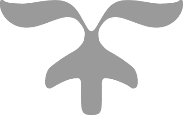 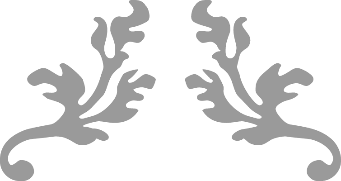 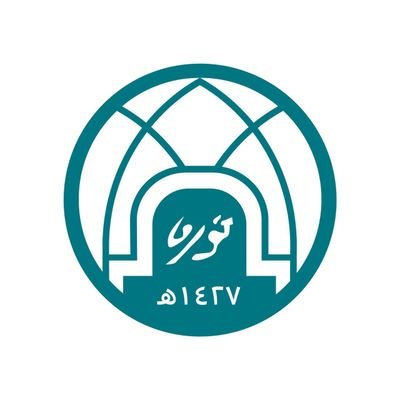 